EMPAUA MUNICH  Firstname LastnameJob Titleemail@empaua.com+49 xxxx xxxx xxxx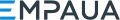 EMPAUA GmbHDachauer Str 4280335 Munichwww.empaua.com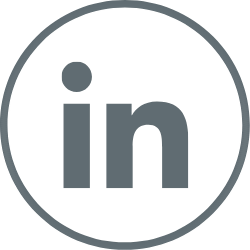 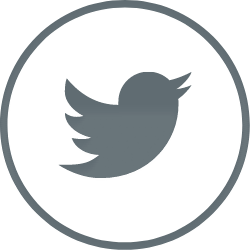 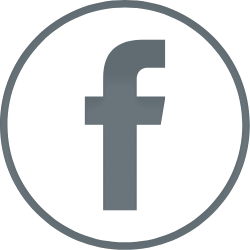 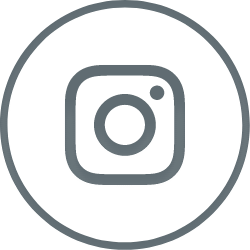 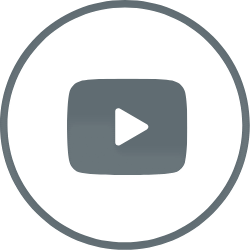 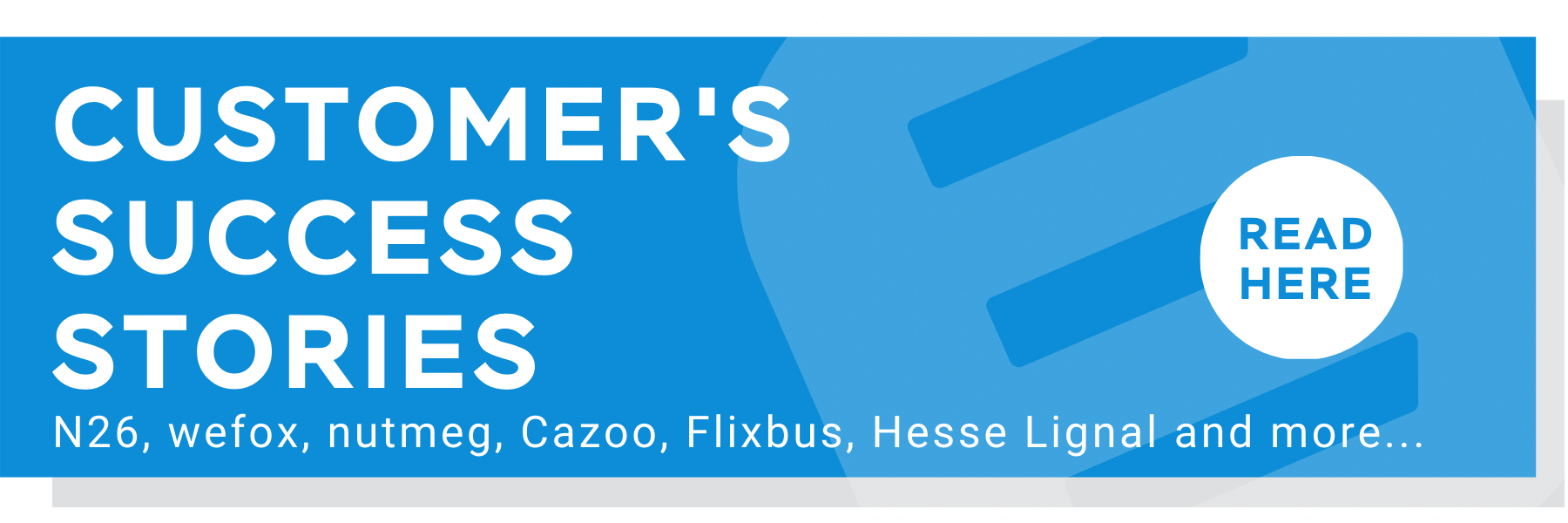 Der Inhalt dieser E-Mail ist vertraulich. Falls Sie diese E-Mail fälschlicherweise erhalten haben, teilen Sie uns dies bitte unverzüglich mit und löschen Sie die E-Mail und deren Inhalt. | The content of this e-mail is confidential. If you received this email in error, please notify us immediately and delete the information. | Sitz der Gesellschaft | Company registered in: Dachauer Str 42d 80335 Munich | Geschäftsführer | Managing Director: Florian Evers, Till Klotz